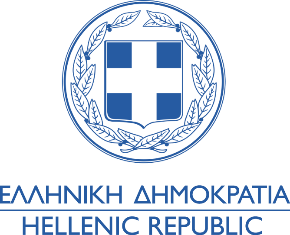 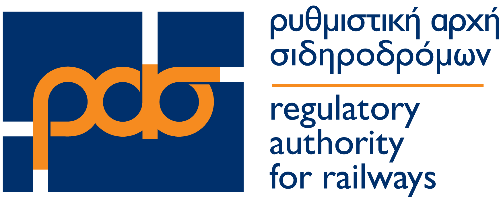 ΑΠΟΦΑΣΗ ΤΗΣ ΟΛΟΜΕΛΕΙΑΣ ΤΗΣ ΡΑΣ της 85ης συνεδρίασης της 22.10.2019Η Ολομέλεια της ΡΑΣ, λαμβάνοντας υπόψη τα ακόλουθα:1.	τις διατάξεις του Ν. 4199/20132.	τις διατάξεις των άρθρων 3(β) και 15 του ΠΔ 160 / 2007 όπως ισχύει (ΦΕΚ Α’ 201)3.	τις διατάξεις της Υπουργικής Απόφασης Α.Σ.4.2/οικ.26697/2422 (ΦΕΚ Β’ 986 / 2009)4.	τον Ευρωπαϊκό Κανονισμό (ΕΕ) 1158 / 20105.	τον Ευρωπαϊκό Κανονισμό (ΕΕ) 1169 / 20106.	τον Ευρωπαϊκό Κανονισμό (ΕΕ) 1077 / 20127.	την υπ. αριθμ. πρωτ. 5791 / 29.05.2017 Απόφαση της Ολομέλειας της ΡΑΣ8.	την υπ. αριθμ. πρωτ. 11386 / 18.10.2019 Εισήγηση της Προέδρου στην Ολομέλεια της ΡΑΣΑποφάσισε:την έγκριση του αναθεωρημένου σχεδίου εποπτείας ΔΥ και ΣΕ για το έτος 2019, με τον τίτλο : «Αναθεωρημένο Ετήσιο Πρόγραμμα Εποπτικών Δραστηριοτήτων της ΡΑΣ έτους 2019».Συνημμένο: «Αναθεωρημένο Ετήσιο Πρόγραμμα Εποπτικών Δραστηριοτήτων της ΡΑΣ έτους 2019» / Αναθ. 2Η ΠΡΟΕΔΡΟΣΙωάννα ΤσιαπαρίκουΑθήνα , 22/10/2019Αριθ. Πρωτ.:11411Θέμα :Αναθεώρηση Ετησίου Προγράμματος Εποπτικών Δραστηριοτήτων της ΡΑΣ για το έτος 2019